Обеспечение доступности здания учреждения      Здание учреждения имеет следующее оснащение, обеспечивающее доступ на объект и к оказываемым услугам инвалидам и другим маломобильным гражданам:- имеется  кнопка вызова сотрудников отдела у входной двери;- входная группа оборудована пандусами, лестницей с поручнями;- расширены дверные проёмы, верхняя и последняя ступени лестницы окрашены желтой краской;- вывеска на здании  выполнена  с дублированием текста шрифтом Брайля;- имеется мнемосхема учреждения;- имеется индукционное устройство для глухих и слабослышащих, звуковой информатор;- в санитарной комнате  имеются поручни к раковине,  откидные поручни к унитазу, крючок для костылей;- около здания имеется  парковочная площадка  машино-места для инвалидов.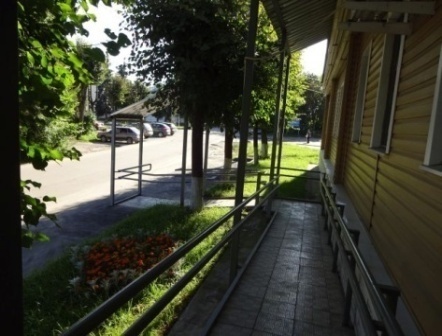 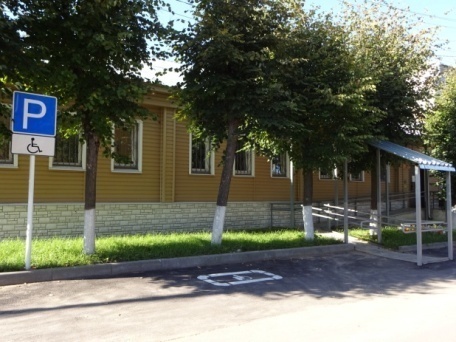 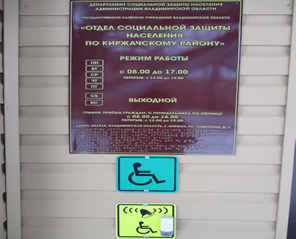        Для инвалидов, имеющих стойкие  расстройства функции зрения и самостоятельного передвижения, предусмотрено сопровождение и необходимая помощь в получении услуг со стороны  сотрудников отдела, для этого нужно воспользоваться кнопкой вызова сотрудника или позвонить по одному из телефонов 8(49237)2-59-47, 2-23-19.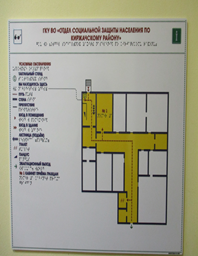 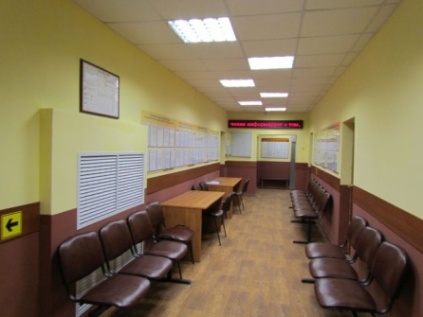 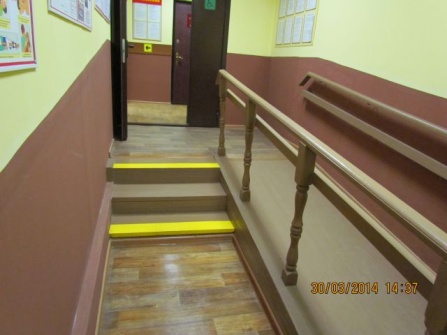        Инвалиды, не способные к самостоятельному передвижению, могут сдать документы, необходимые для предоставления мер социальной поддержки на дому, для чего в отделе действует выездная форма обслуживания. Для этого  нужно  позвонить по телефону 8(49237)2-59-47.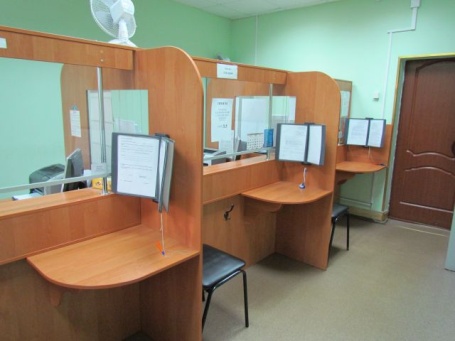 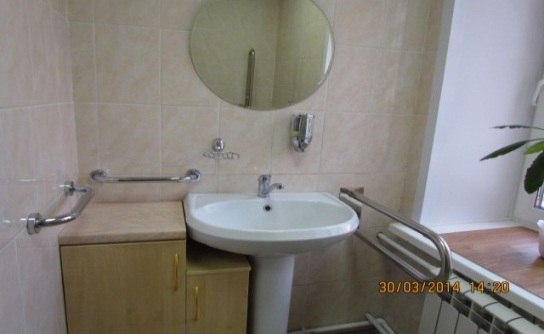 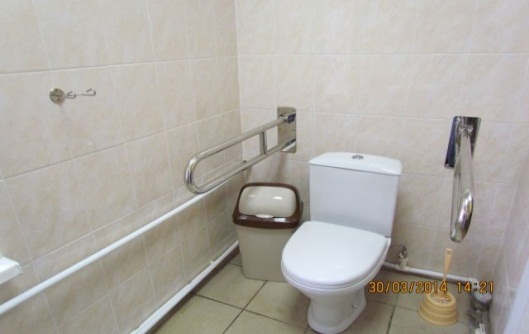       Более подробную информацию по вопросам обеспечения доступности здания отдела социальной защиты населения и оказываемых услуг можно получить по телефону(49237)2-59-47.